1. Így számold ki a szükséges mennyiséget:normál belmagasságnál ( kb. 2,7m ) 1,59 méter falfelületre kell 1db normál tekercs           ( 53cm x 10m ), mivel ilyen belmagasságnál 3 csík jön ki 1 tekercs tapétából.Ez fontos! Ha ezt tudod, mindig pontosan számolsz majd.Tehát a szoba 3 méter széles oldalára 2 tekercs kell, de ha 3,5 méteres a fal, akkor már 3db kell hozzá.Nézzük pl. ezt a 3 x 4 méteres szobát. A mennyezetet most nem számoljuk,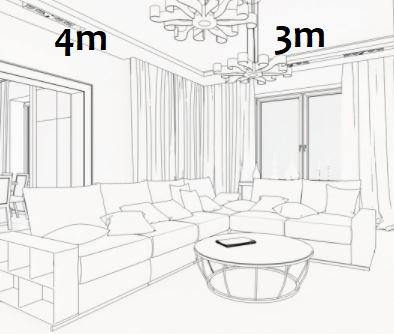 viszont le kell majd vonnod az ajtó és az ablak felületét. A rövidebb fal: 3m, tehát ide 2 tekercs kell. 2 ilyen fal van, az 4db tapéta.A hosszabb fal : 4m, tehát ide 3 tekercs kell.  2 ilyen fal van, az 6db tapéta.Összesen 10db tapéta.Van 1db 0,9 x 2,3m ajtó. Ez 2,07m2.Van 1db 120 x 150cm ablak. Ez 1,8m2.Ezt a 3,87m2-t ( 1 tekercs ) levonjuk, marad 9db tapéta, ennyit kell vásárolnod.Ha a szobát 2 vagy 3 különböző tapétával szeretnéd tapétázni, akkor így a legkönnyebb kiszámolnod, melyikből mennyire lesz szükséged.Ha így, tapétacsíkonként számolsz, akkor nem kell majd a 20% veszteséget rászámolnod!Természetesen, ha a belmagasság lényegesen eltér a 2,7m-től, akkor másképp kell számolnod.Vedd figyelembe a 10 méteres tekercshosszúságot! 2,5m feletti magasságnál csak 3 egész csíkot tudsz levágni, a 4. csíknál nem lesz meg a a fal teljes magassága! A példában 3 csíkkal számoltam a 2,7 méteres feltételezett belmagasság miatt.2. Így távolítsd el a régi tapétát:ha olyan szerencsés vagy, hogy a régi tapétád vlies alapú, akkor egyszerűen húzd le a felső, mintás réteget, és a falon maradt alaptapétára már viheted is fel az újat.Más tapétákat maradéktalanul el kell távolítani. Ehhez használhatsz ecetes vizet, amit festőhengerrel vagy szivaccsal tudsz felvinni a tapétára. Ha jól átázott, akkor könnyen, egész nagy darabokban jön le. A profik speciális tapétaleoldó folyadékot használnak erre a célra, például a Bartoline vagy a Metylan cég termékei egész jók erre a célra.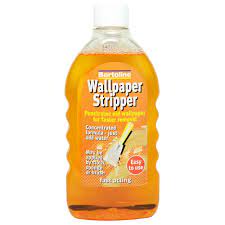 Ha többrétegű a tapéta, vagy más okból nem szívja fel a vizet, akkor valamilyen tüskés szerszámmal lyukaszd át sűrűn a tapétát, hogy a víz bekerülhessen alá. Ez lehet ilyen speciális tüskés henger, de drótkefe vagy szike is.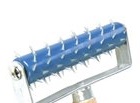 Fontos, hogy tapétázás előtt sima, pormentes legyen a fal. Ha vlies volt a régi, akkor semmi tennivalód nincs a mintás réteg lehúzása után. Ezt lyukasztanod sem kell.Ha papír alapú volt a régi, akkor el kell távolítani a régi tapétát a ragasztó maradványaival együtt, a sérüléseket javítani kell glett anyaggal, és ha az is megszáradt, akkor simára csiszolni.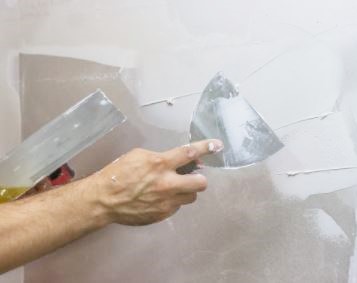 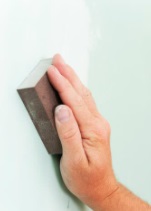 3. Ezeket az eszközöket készítsd elő: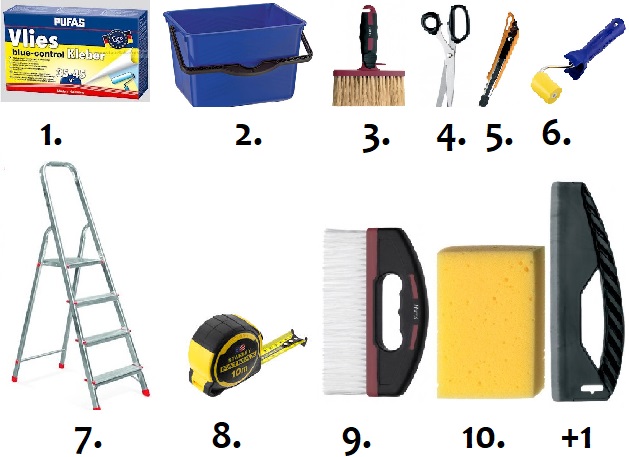 vlies tapéta esetén:1. vlies ragasztó2. vödör3. ragasztózó ecset ( kenőkefe )4. olló5. pengekés6. henger az illesztésekhez7. létra8. mérőszalag9. tapétáta simító kefe10. puha rongy vagy szivacs+ 1. tapéta szélezőEgyéb tapétáknál a tapétának megfelelő ragasztót vásárolj, és szükséged lesz még egy nagyméretű tapétázó asztalra.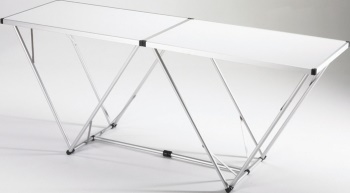 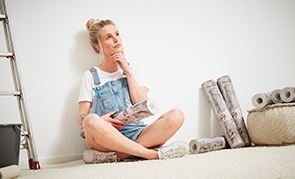 4. Ezeket az előkészületeket tedd meg:Tehát legyen a fal tiszta, sima, pormentes. Ha vannak lyukak, egyenetlenségek, azokat glettelni, utána pedig simára csiszolni kell.Kapcsold ki az elektromos berendezések biztosítékait.Szedd le a padlószegő léceket.Szedd le kapcsolók burkolatát.A bent maradt bútorokat told középre, fóliával takard le.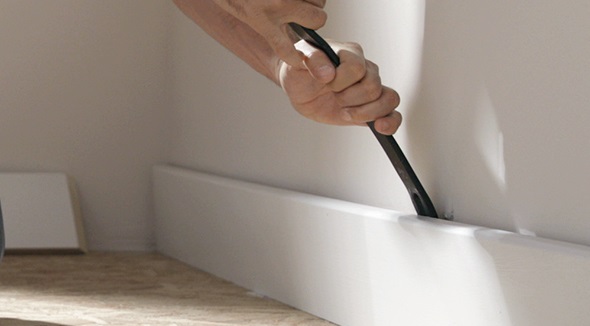 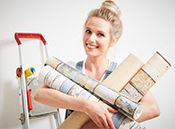 5. Használj alapozót:az alapozó a falnak egy alap nedvességtartalmat biztosít a tapétázás alatt.Ez azért fontos, mert így nem a ragasztóból fogja hirtelen kivonni a vizet, és könnyebb lesz a munka. Erre a célra használhatsz jól felhígított tapétaragasztót is, pl. a Pufas normal 1:80 arányú hígítását.Kend át ezzel az oldattal a már jól előkészített falat, és leghamarabb 24 óra múlva kezdheted is a tapétázást.Gipszkartonnál mindenképp használd!Vannak a kereskedelmi forgalomban, kifejezetten erre a célra kifejlesztett folyadékok. Pl. a Metylan gyár alapozója.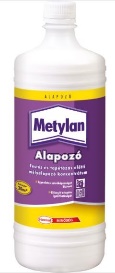 A gyári ismertető szerint: ,,készrekevert alapozó tapétázás vagy festés előtt. Megerősíti a tapétázás előtt az alapfelületet és szabályozza annak szívóképességét, elősegíti a tapéta felhelyezésekor a könnyebb igazíthatóságot. Szilárd tapadóhidat képez a fal és a tapéta között. Használható festés előtti alapozáshoz is.- Egyenletes szívóképességet biztosít- Gyorsan szárad- Felhasználáskész- Rendkívül kiadós- Oldószermentes- Nedvességálló.”6. Erre ügyelj a darabolásnál:mielőtt felbontod bármelyik tapétát, ellenőrizd a címkén a gyártási számot! Ha nem egyformák, hívd az üzletet!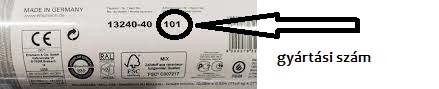 Ugyanarra a falra ne rakj eltérő gyártási számú tapétákat, mert árnyalatnyi különbség lesz köztük!Ha van olyan falad, amire épp elég az eltérő színszám, akkor nem lesz látható a különbség.Pl. egy 3 x 4 méteres szobába kaptál 7db egyformát, és kettőnek eltér a színszáma. Ezt a kettőt felrakhatod az egyik 3 méteres falra. A fényviszonyok miatt senki sem fogja látni a különbséget, még te sem.Amikor kibontottad a tapétát, rögtön írj a hátoldalára egy F betűt!Mérd le a szükséges hosszt ( a szoba magasságát ), számolj rá kb 5-10 cm pluszt.Vágd le pontosan derékszögben, ollóval vagy szikével, és rögtön írj az aljára egy L betűt, illetve a maradék tekercs tetejére az F-et.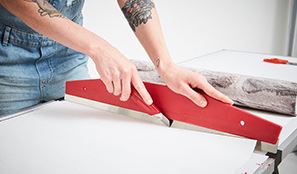 Az F és L betűk fogják megmutatni neked, hogy melyik végét kell majd a tapétának Fentre vagy Lentre rakni.Minden csík levágásakor írd a hátoldalakra az F és L betűket!Minta nélküli tapéta esetén csak így lesz egységes a falszín. ha valamelyik csíkot fordítva rakod, annak a csíknak teljesen más lesz a színe.Mintás tapétánál ez nem olyan fontos, hiszen jól látható a helyes rakási irány, viszont még a 2. csík vágása előtt, a talajon illeszd össze, és ennek megfelelően határozd meg a vágás helyét!Vannak olyan tapéták, amelyeknél váltakozó illesztést  ír elő a gyár. Ekkor minden második lapot fordított irányban, tehát fejjel lefele kell a falra illeszteni, ennek megfelelően írd rá az F és L betűket! 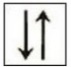 A tapéta jelzéseiről a 16. pontban bővebben olvashatsz.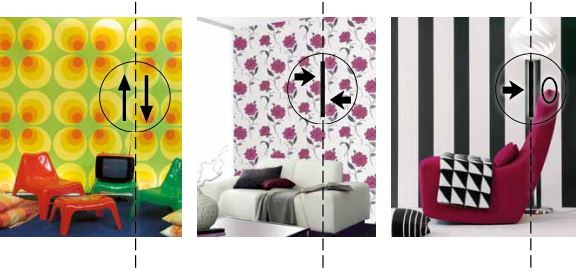 7. Így rakd fel az 1. csíkot:a fényviszonyok miatt érdemes az ablak mellett kezdeni.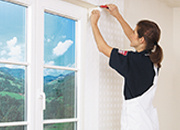 Ceruzával rajzold be a függőlegest.Vlies tapéta esetén széles ecsettel vagy Teddy hengerrel vidd fel a ragasztót az 1. tapétacsík helyére a falra, illeszd oda pontosan a tapétát.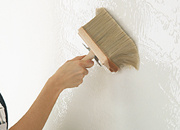 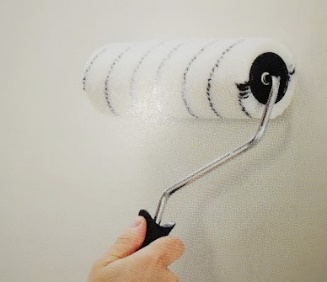 Ha teljesen pontosan a helyén van, akkor a kefével fentről lefelé, aztán pedig belülről kifelé haladva simítsd a falra.Egyéb tapéta esetén kenőkefével vagy korongecsettel vidd fel a ragasztót a tapéta  hátoldalára, hajtogasd össze ( lásd a képen! ), tartsd be a puhulási időt ( a gyártói utasításnak megfelelően, kb. 10-15 perc általában ), majd ugyanúgy helyezd fel! Ekkor a tapéta tetejét megfogva, a saját súlyánál fogva szétnyílik majd a hajtogatás, és úgy haladhatunk lefelé.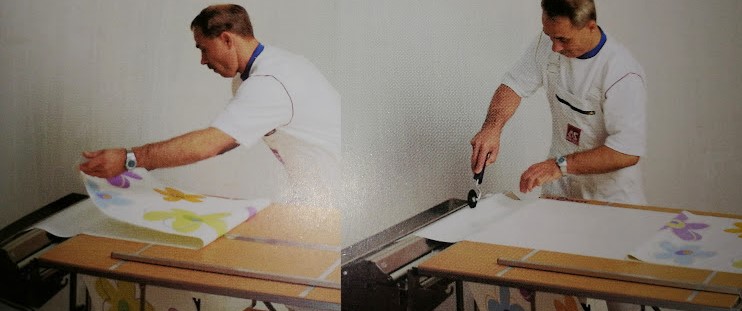 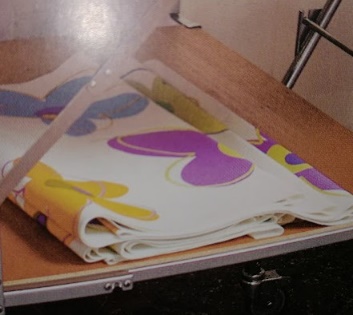 A papír hátoldalú vinyltapéta esetében a csíkokat félbehajtjuk és feltekerjük. A feltekeréssel megakadályozható ugyanis a szélek kiszáradása és felpöndörödése a puhulási idő alatt.Érdemes széles ecsetet használni, és először hosszában a középső részt, majd keresztben a széleket bekenni, de semmiképp ne maradjon száraz rész. Egyszerre 1 tekercset érdemes feldarabolni/beragasztózni. Ha esetleg ekkor derül ki, hogy hibás a tapéta, a többit vissza lehet vinni az üzletbe.Tapéta simítóval vagy puha ronggyal simítsd ki a buborékokat, a kapcsolók környékén pengekéssel vágd le a felesleget.8. Így rakd fel a 2. csíkot:vlies tapéta esetén ragasztózd be ennek is helyét a falon, illeszd pontosan az első mellé. Ha nagyon mellé ment, nyugodtan fogd meg, szedd le, próbáld újra. Ha csak egy kis eltérés van, kézzel is tolhatod a falon.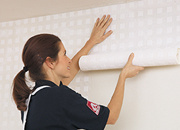 Egyéb tapéta esetén ragasztózd be a 2. csík hátoldalát is, hajtogasd, várd ki újra a puhulási időt, majd illeszd az első mellé.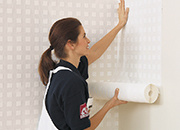 Az illesztéseket hengerezd le, a kifolyt ragasztót hideg vízbe mártott ronggyal vagy szivaccsal töröld le.9. Így szedd le a felesleges, túllógó részeket:a legjobb, ha van egy tapétázáshoz való vonalzó síned, lepkéd, de egy szélesebb spakli is megfelel.Nyomd a vágási részhez, és ennek mentén egy éles szikével szépen, biztonságosan tudod vágni. Az ajtóknál, ablakoknál ne siess, óvatosan dolgozz!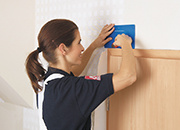 10. A sarkok tapétázása:mivel ezek gyakran egyenetlenek, nem érdemes itt illeszteni. A legegyszerűbb, ha a tapétát áthajtuk a másik oldalra. Az áthajtásra 2 cm-t kell pluszban rászámolni, vastagabb tapétáknál pedig inkább 6-8 cm-t, tehát ekkora rész kerüljön át a másik oldalra. Ilyenkor a következő tekercset célszerű átlapolással és nem illesztéssel ragasztani, a falazat esetleges egyenetlenségei miatt. Ha vinyl tapétánál kerülsz ilyen helyzetbe, akkor pl. bekevert Iron bordűrragasztóval tudod egymásra ragasztani a tapétát ezen a részen.11. Ajtó- és ablakmélyedések tapétázása:2 lehetőség van:- először a belső kávára felragasztani, utána a normál falat tapétázni, és így a sarokról behajtva, kb 2 cm-t a keskeny részre ( kávára ) ragasztani.- először a normál falat tapétázni, kb 2cm-t a keskeny ( káva ) részre behajtva, és utána ragasztani ide egy csíkot, ami befedi az áthajtást. Itt ezt látod: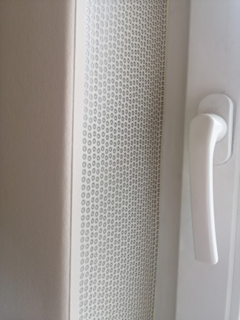 12. Tudd meg, egymásra kell-e lapolni az illesztéseknél a tapétát!Ha vékony papírból készült a tapéta, akkor feltétlenül.Ilyen esetben először a makulatúra tapétát kell felragasztani.Más tapétákat csak egymás mellé kell illeszteni.13. Gipszkarton tapétázása:mivel papírréteg borítja, ezért nem kell makulatúrát használnod. Viszont az illesztéseket szépen gletteld ki, és üvegszövet csíkot is rakhatsz erre a területre, hogy később se potyogjanak ki a szemcsék. Rendkívül fontos a mélyalapozás!!!14. Elmondom, mi az a makulatúra.Ez egy vékony alátét tapéta. A papír alapú tapétáknál van rá szükség. Mivel itt papírhoz ragasztasz papírt, ezért egy erős rögzítés jön létre, és nem fog az illesztéseknél szétnyílni a tapéta. Vlies tapétákhoz nem kell.Létezik a 20cm széles tekercs, ezt csak az illesztések helyére kell rakni, viszont a széleit el kell glettelni, mert a szintkülönbség látszódhat a tapétán.Az 53cm széles felrakásakor ügyelj arra, hogy ennek az illesztése ne essen egybe a normál tapéta illesztésével!Mindig legalább olyan erős ragasztót kell használni hozzá, mint a rákerülő tapétához!15. A hibalehetőségek:- a ragasztó az illesztéseknél kifolyik a tapétára. Azonnal le kell törölni. A selyem ( vinyl ) felületű tapétánál fokozottan kell erre ügyelni, mert megmarhatja a tapéta felületét.- szétnyílnak az illesztések. Akkor fordul elő, ha túl gyors volt a száradás, vagy kevés volt a ragasztó. Ne csináljunk huzatot vagy extra meleget! Bordűrragasztóval vagy tapéta utánjavítóval helyrehozható.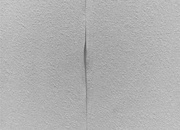 - az illesztéseknél rés keletkezett. Túlságosan átázott a tapéta, ezért nagyobb lett a zsugorodás a vártnál.- pontatlan az illesztés. Vedd le az adott csíkot a falról, és helyezd vissza pontosan. Vlies tapétával ezt még száradás után is megteheted.- buborékos a tapéta. Nem simítottad rá alaposan. Vedd le a falról, helyezd vissza újra.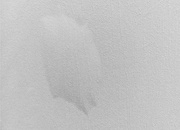 - buborékos a tapéta. Attól is lehet, hogy nem pihent eleget, és ezért a falon duzzadt meg.- gyűrött a tapéta, vagy átsimítva ,,zörög”. Rosszul lett felrakva. Le kell szedni, újat felrakni helyette.- eldobtad a címkét a tapétázás vége előtt. Meg kell őrizned, mert a gyár csak ezzel fogadja el a reklamációt.16. Ezt tudod leolvasni a tapéta címkéjéről:Számodra legfontosabb a tapéta cikkszáma és a gyártási sorozatszáma ( színszáma ).Ezenkívül elsősorban a gyár neve, a tekercs mérete, az illesztés és az ikonok információi szólnak hozzád.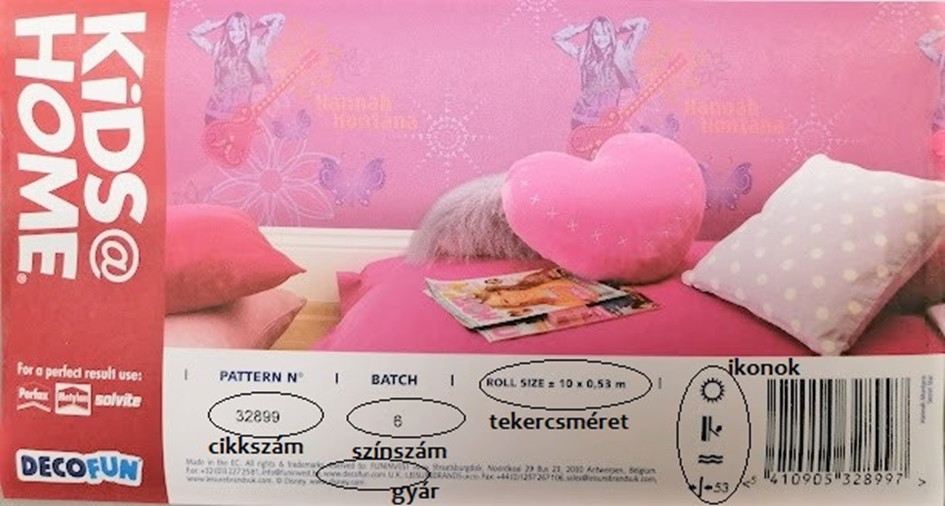 Az egyéb jelzések jelentését itt látod: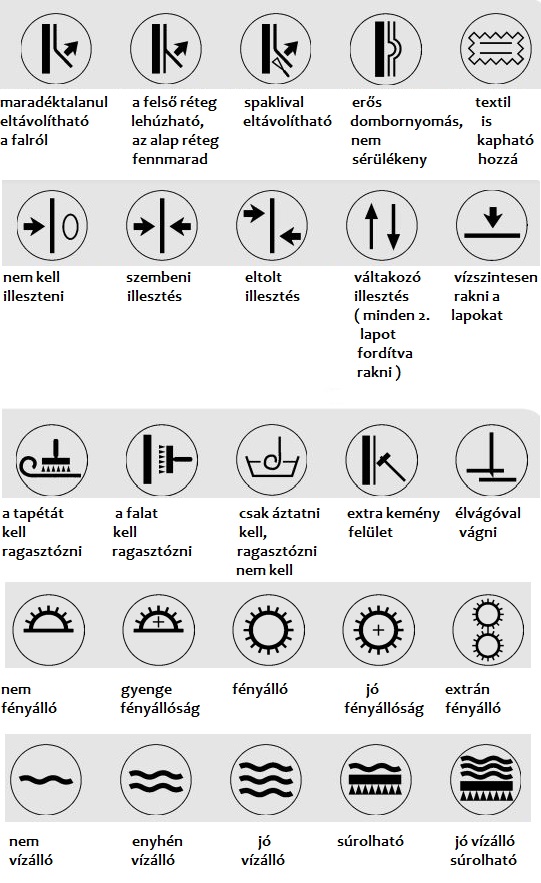 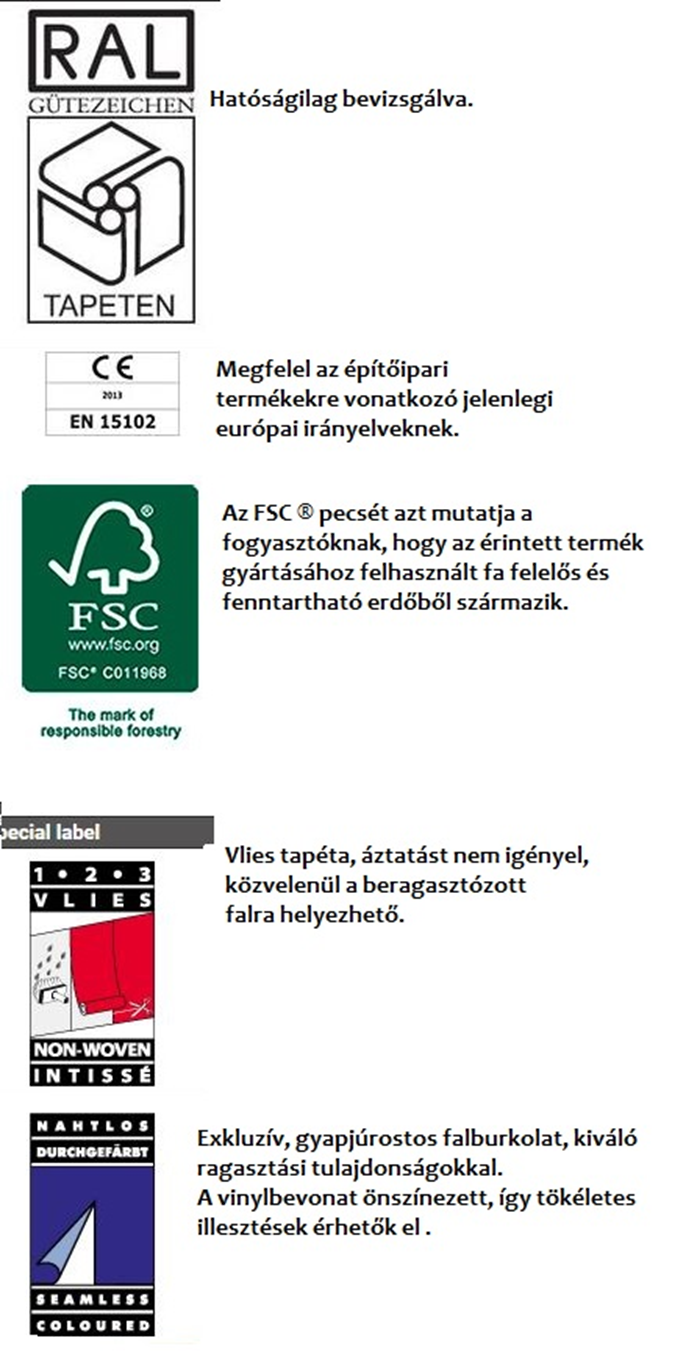 17. Ezt kell tenned, ha lényegesen eltér a fal jelenlegi színe a tapéta színétől:Fehér tapétát raknál a jelenlegi sötétkék falra? Mindenképp fesd át fehérre a falat tapétázás előtt!Az éles színkülönbségeket általában nem lehet másképp áthidalni.18. A mennyezet tapétázása:Ha az oldalsó falakat és a mennyezetet is tapétázod, akkor mindig a mennyezettel kell kezdeni. 2 emberes munka.A csíkokat a beeső fény irányában kell futtatni, így az illesztések kevésbé látszódnak.Húzz egy párhuzamos startvonalat 51cm-re a faltól. Illeszd mellé az első tapétacsíkot. Mivel a tapéta 53cm széles, ezért 2cm körbefut a sarkon, kiegyenlíti a mennyezet és a fal között előforduló esetleges egyenetlenséget. A felesleges anyagot simító spatulával és sniccerrel vágd le.Az újabb csíkok felhelyezésekor a széleket kézzel vagy hengerrel simítsd el.Nagyméretű mennyezetnél érdemes összehajtogatni a tapétát, és mindig annyit kiengedni belőle, amennyit átérsz egyszerre.19. Tapétázás vagy festés legyen?Érvek ( főleg, mivel elfogult vagyok 😊 ) és ellenérvek.A festéküzletben egy kb 5x10cm-es minta alapján rendelsz, ami az egész szobán már gyakran más hatást kelt, és csalódást okoz.A tapéta színét, mintáját, struktúját nagy felületen, akár szobaképen is látod. Pontosan tudod, mit fogsz kapni.Egy festés során nagyobb kosz keletkezik, a kifröccsent/rászáradt festéket súrolni kell. A tapétázásnál ezektől mentesülsz.Ha régi, viseltes, egyenetlen a falfelület, a festéssel ez még mind látszódni fog. Egy jól megválasztott vastag tapéta elfedi ezt a problémát.A festéssel sima, időnként unalmas falak jönnek létre. Tapétával kinyílik előtted a világ, bármi a faladra kerülhet!A festés ( még a mosható is ) kb. 3-5 év alatt elhasználódik, kezdődik az egész procedúra elölről. Egy jó tapéta 10-20 évig, de akár tovább is gyönyörű marad, tehát az ún. ,,kopási együttható ’’ kisebb.Összességében nézve a tapétázás gazdaságosabb ( és szebb ), mint a festés.20. Erre tudod használni a megmaradt tapétát:Gyakran marad pár méter tapéta a tapétázás után, amit sajnálunk kidobni.Ha több különböző is van, akkor vágd őket hatszögletűre, vagy nyolcszögletűre, ragaszd fel a falra szimmetrikusan, vagy elszórtan, esetleg foglald őket  keretbe. Régi fiókos szekrény fiókjaira is felragaszthatod az egyforma, de akár a különböző mintázatú és anyagú tapétacsíkokat. ne felejtsd el, hogy a munka előtt a bútort is elő kell kezelni, a hibákat kijavítani, a fogantyúkat leszerelni.Régi lámpaburát vagy paravánt is kicserélhetsz tapétára.Használd a fantáziád, és mutasd meg nekünk a végeredményt!www.tapetakarnis.huIsmerj meg minket! Ez itt a Rólunk rovat 😊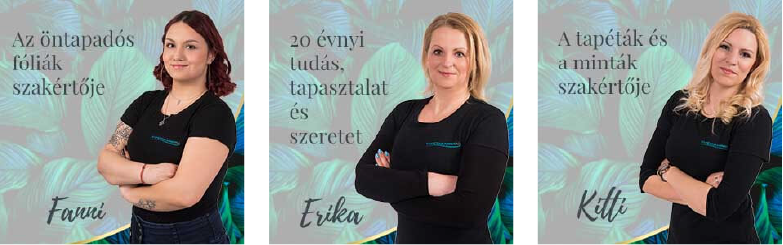 Dabas, 2021. szeptember 05. FestésTapétázásszíncsalódás lehetpontostakarítási idősokkevésgöcsörtös fallátszikelfedimintanincstöbb 10000élettartam3-5 év10-20 évFanni felel az áru zökkenőmentes kiszállításáért.Az üzletvezetőtől érkezik az árajánlat, intézi a telefonos egyeztetést.Kitti intézi a beszerzést, tartja a kapcsolatot a gyártókkal.